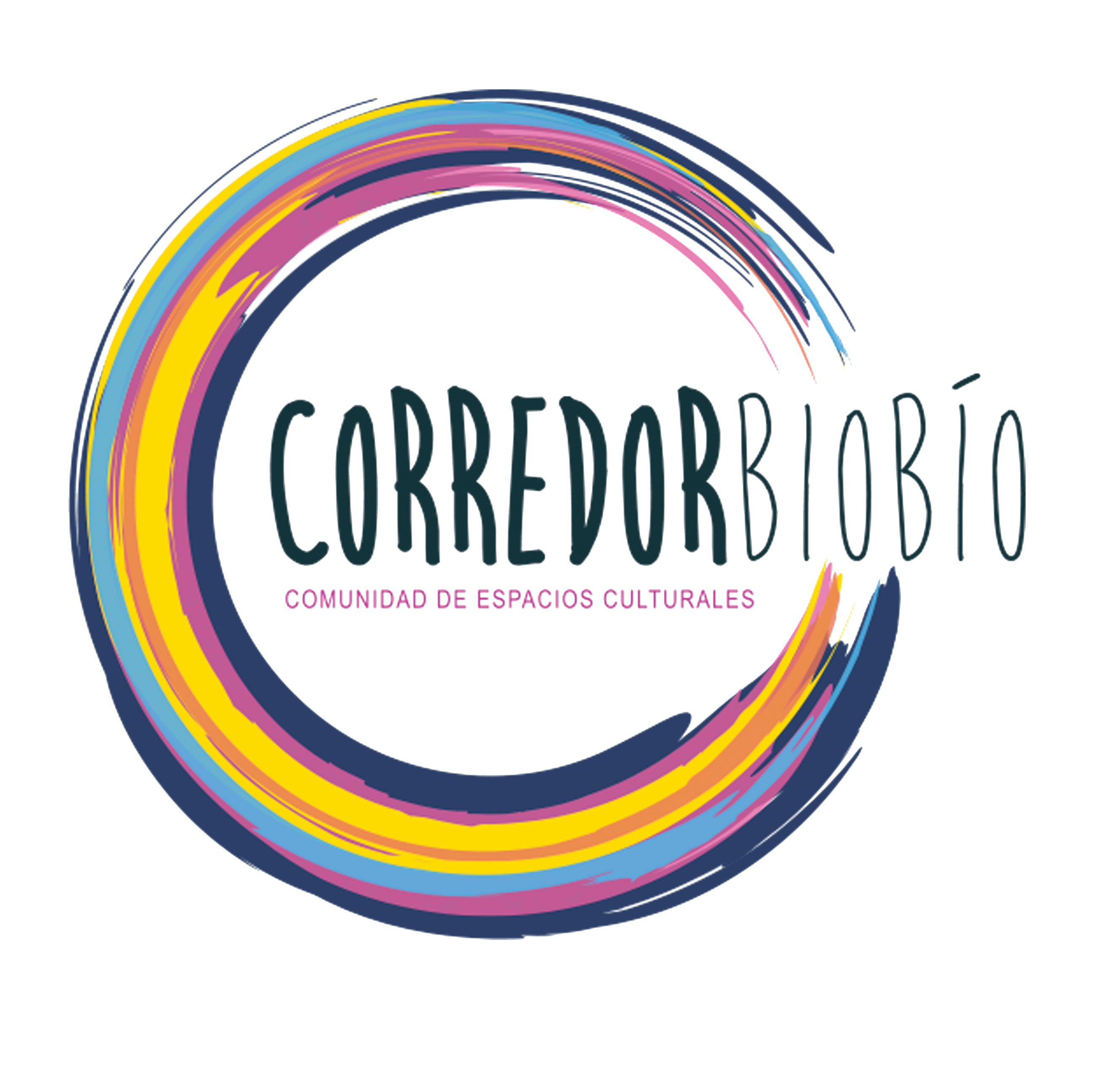 FICHA DE POSTULACIONCATALOGO PROGRAMACIONCORREDOR BIOBIO 2018IDENTIFICACION ELENCO1. Ficha del montaje/ Ej.:2. Productor (contacto)3. Mail de contactoFICHA TECNICA1. Nombre del montaje2. Reseña del montaje3. Duración del montaje4. Edad de espectadoresIMPORTANTE: Se deben adjuntar fotografía y video completo de la obraESPECIFICACIONES1. Sonido (detallar requerimientos)2. Iluminación (detallar requerimientos)3. Escenario (dimensiones mínimas de escenario para montaje escénico)4. Escenografía (en caso de contar con escenografía, detallarla)